REPUBLIQUE ALGERIENNE DEMOCRATIQUE ET POPULAIREMINISTERE DE L’ENSEIGNEMENT SUPERIEUR ET DE LA RECHERCHE SCIENTIFIQUE(1)  Conformément au référentiel national des axes prioritaires de recherche.(2)  Trois (03) membres par projet et 3 doctorants max par projet.Encadrements/Co-Encadrements de thèses des doctorants membres de projet* Conformément à la nomenclature des spécialités de chaque filière.Les cinq (05) dernières publications scientifiquesVISAS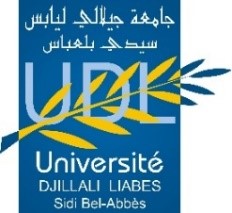 Université Djillali Liabèsde Sidi Bel-AbbèsÉtablissement :Faculté /Institut :  Faculté/Institut *Département :Laboratoire (s) :Code (s) du (des) Laboratoire (s) :Axe de recherche (1) :Sous-axe de recherche (1) :Intitulé du projet (2) :Domaine :Filière : Filière*Durée envisagée pour la réalisation du projet :04 ansInformations sur le ProjetInformations sur le ProjetObjectifs : décrire en détail la relation du projet avec le développement et les besoins de l’établissement (Joindre résumé du projet d’établissement).Adéquation des thématiques proposées avec le référentiel national des axes de recherche prioritaires :Problématique et méthodologie :Moyens humains existants pour la réalisation du projet :Moyens matériels existants pour la réalisation du projet :Collaborations locale, régionale, nationale 
et internationale :(Joindre la convention, le programme de travail et l’échéancier commun).Planning de travail :1èreannéePlanning de travail :2èmeannéePlanning de travail :3ème annéePlanning de travail :4ème annéeRésultats attendus :(Détailler les résultats attendus des quatre axes)Développement de l’établissement : …….Résultats attendus :(Détailler les résultats attendus des quatre axes)Formation Doctorants : nb. de thèses =….Résultats attendus :(Détailler les résultats attendus des quatre axes)Production Scientifique : ………………Résultats attendus :(Détailler les résultats attendus des quatre axes)Impacts socio-économiques : ……..….Sujet 1 :Intitulé : Spécialité *:Encadreur :Co-encadreur :Sujet 2 :Intitulé : Spécialité* :Encadreur :Co-encadreur :…….Membres de projet de rang magistralMembres de projet de rang magistralMembres de projet de rang magistralMembres de projet de rang magistralMembres de projet de rang magistralRôle :Chef de projet  MembreChef de projet  MembreChef de projet  MembreChef de projet  MembreEncadrement :Encadreur Co-Encadreur Encadreur Co-Encadreur Encadreur Co-Encadreur Encadreur Co-Encadreur Nom :Nom :Prénom :Prénom :Grade :Fonction : Fonction : Fonction : Etablissement : Etablissement : Dernier Diplôme :  Dernier Diplôme :  Dernier Diplôme :  Dernier Diplôme :  Dernier Diplôme :  Adresse Mail :Adresse Mail :Adresse Mail :Téléphone :Téléphone :Publications internationalesTitre :Publications internationalesRevue :Publications internationalesLien :Publications NationalesTitre :Publications NationalesRevue :Publications NationalesLien :Chef de Département (Ecole)Doyen de la Faculté/Directeur d’institut (Université/ Centre universitaire)Instance chargée de l’évaluation (désignée par le chef d’établissement)Visa du Chef de l’établissementVisa du Chef de l’établissement